CONCEPT NOTE APPLICATION FORM:PROSPER General/Climate Window 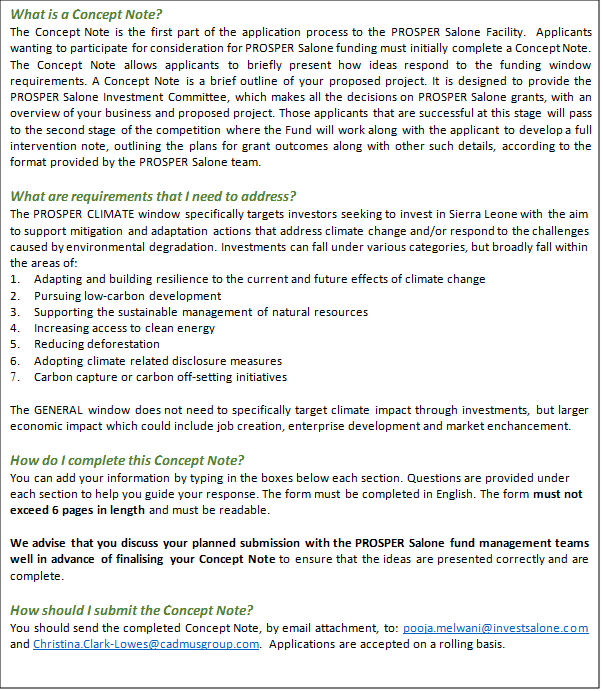  Please note that the minimum contribution from bidders is 20% of the project’s costs. This contribution can be through in-kind and cash contribution. However, applicant contributions made through a high proportion of in-kind contributions (existing resources, staff etc.) will be considered dependent on the logic of the individual project proposed. The budget for the project should be proportionate to the activities of the project proposed. The applicant company will need to share evidence for certain assumptions submitted if needed.  The above tables show 3 categories, but applicants are welcome to break down the category items into a greater number (but no more than 10), if you wish. By signing this form our organization and consortium partners accept the following terms and conditions: We accept that we are bound by the process and rules of the PROSPER Salone Facility that have been highlighted on the Prosper Salone webpage and shall accept the outcome of the process without any deviation or reservation. We shall bear any and all costs related to the preparation and/or submission of the proposal, regardless of whether its proposal is selected or not. We accept that PROSPER Salone nor its implementing donor, UK Foreign, Commonwealth and Development Office (FCDO) shall in no case be responsible or liable for those costs, regardless of the conduct or outcome of the process. We accept that PROSPER Salone’s determination of our responsiveness to this funding window is to be based solely on the contents of the written application forms or intervention notes. We accept that information relating to the examination, evaluation, and comparison of business proposals, and recommendation of contract award shall not be disclosed to us or any other persons not officially concerned with such processes. Signature: …………………………………………………..	 Name: ……………………………………………………….. Date: .………………………………………………………… Name of investment firm /initiative and type:  Name: Type: [Insert for example, domestic or international investor, venture capital fund, DFI, debt fund, etc.] Website URL: Lead contact person for this submission:  Name : Address:  Telephone: Email: Partner Organisations (if any)   Name : Address: Telephone: Email:	 Project Summary   Please summarise the key objective of the project for which funding is desired, and the rationale for seeking funding for the same from Prosper Salone. Expected Impact and Outcomes: How is this project going to deliver significant benefits to firms and the overall investment climate in Sierra Leone? Does your project address any of the following: Increase in productivity of competitiveness to x number of companies  Increase in exports or purchase orders of x number of companies leading to £x of exports by <month, year> Export-oriented commercially viable business innovations successfully implemented to expand exports or compete with imports X new permanent or part-time jobs created by this project by <month, year> Development of institutional investor network in Sierra Leone Increase in investment committed in Sierra Leonean firms  Facilitation initiatives that strengthen the ecosystem of investors and buyers Any other impact outcomes planned Explain briefly how the project aims to achieve the above outcomes? Estimated Risks Please layout the potential or existing risks for the project activity being proposed:Estimated Project Budget: Project Items Requiring Funding, by Broad CategorySourceInvestment Amount for the Project (in GBP)1. Category – e.g., Pipeline developmentApplicant1. Category – e.g., Pipeline developmentPROSPER Salone Contribution2. Category – e.g., Scoping tripsApplicant2. Category – e.g., Scoping tripsPROSPER Salone Contribution3. Category – e.g., Technical assistanceApplicant3. Category – e.g., Technical assistancePROSPER Salone ContributionTotal ContributionApplicantTotal ContributionPROSPER Salone Contribution